З  А  П  О  В  Е  Д№ 704 / 30.05.2022г.Във връзка с образувана административна преписка по повод постъпило заявление с вх. 95.00-240/29.04.2022г. от  инж. Тони Кацаров за одобряване на проект за изменение на Подробен устройствен план в обхвата на УПИ I „Училище“, кв. 191 по кадастралния и регулационен план на гр. Ихтиман, общ. Ихтиман, обл. София, и след като се запознах с нея, установих следното: Настоящият проект е изработен въз основа на предоставените изходни материали и данни: извадка от кадастрален и регулационен план; акт за ПОС, решение № 379 на ОбС-Ихтиман по протокол № 28 от заседание проведено на 26.11.2021г., Заповед за допускане на изменението №216/26.02.2022г. Изчислената площ на УПИ I „Училище“ по графика преди разработката е 8 130 кв.м.Проектната разработна представя изменение на част от границите на УПИ I „Училище“, кв. 191 по имотните граници на ПИ 2683, кв. 191 по плана на гр. Ихтиман, общ. Ихтиман, обл. София.Проектът е разгледан от Общински експертен съвет по устройство на територията и е приет с Решение на ОЕСУТ, протокол  № 3 от 25.05.2022г., заключение № III-2.С оглед на гореизложените мотиви и на основание чл.44, ал.1, т.13 и ал.2 от Закона за местното самоуправление и местната администрация и чл.129, ал.2, от ЗУТ О Д О Б Р Я В А М :       	Изменение на подробния устройствен план  в обхвата на УПИ I „Училище“, кв. 191 по кадастралния и регулационен план на гр. Ихтиман, общ. Ихтиман, обл. София, като регулационните граници се променят по имотните на ПИ 2683. След разработката новообразуваният УПИ I-918 „Училище“ е с площ 8100  кв.м.Заповедта да се съобщи на заинтересованите страни по смисъла на чл.131, ал.1  от ЗУТ по реда на АПК.Настоящата заповед подлежи на обжалване по реда на чл. 215 от ЗУТ пред Административен съд София област в 14 дневен срок от съобщаването й.КАЛОЯН ИЛИЕВ  КМЕТ НАОБЩИНА  ИХТИМАНИзготвил: /Вяра Иванова /Съгласувал:/арх. Тодор Кръстев /главен архитект на Община Ихтиманзаповедта влиза в сила на:………………………..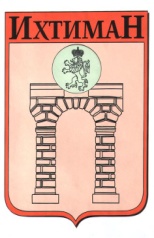 ОБЩИНА ИХТИМАН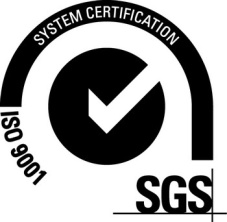  2050 гр. Ихтиман, ул. „Цар Освободител“ № 123 0724 / 82381,  0724 / 82550, obshtina_ihtiman@mail.bg